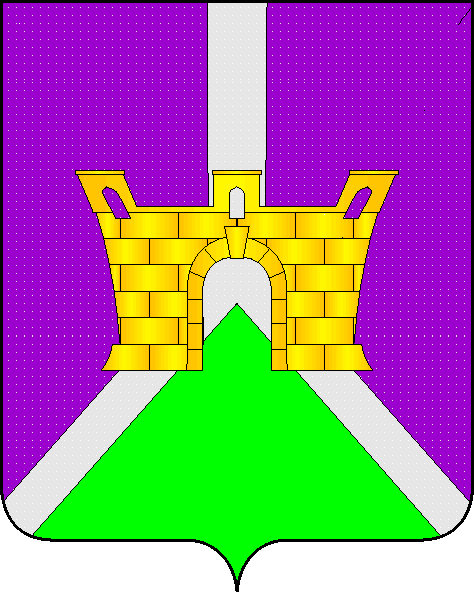 АДМИНИСТРАЦИИ ЛЕНИНСКОГО СЕЛЬСКОГО ПОСЕЛЕНИЯУСТЬ-ЛАБИНСКОГО РАЙОНА П О С Т А Н О В Л Е Н И Еот 15.02.2021 г.  										№ 5хутор БезлесныйОб утверждении ведомственной целевой программы «Развитие сети автомобильных дорог Ленинского сельского поселения Усть-Лабинского района на 2021 годВ целях обеспечения мероприятий по развитию сети автомобильных дорог общего пользования местного значения на территории Ленинского сельского поселения Усть-Лабинского района, на основании приказа министерства транспорта и дорожного хозяйства Краснодарского края от 26 ноября 2019 года № 702 «Об утверждении перечня муниципальных  образований Краснодарского края, соответствующих критерию отбора муниципальных образований Краснодарского края для предоставления в 2020-2022 годах субсидий местным бюджетам на софинансирование расходных обязательств муниципальных образований Краснодарского края на капитальный ремонт и ремонт асфальтобетонных автомобильных дорог общего пользования местного значения в рамках подпрограммы  «Строительство, реконструкция, капитальный ремонт и ремонт автомобильных дорог общего пользования местного значения на территории Краснодарского края» государственной программы Краснодарского края «Развитие сети автомобильных дорог Краснодарского края» п о с т а н о в л я ю:1.Утвердить ведомственную целевую программу «Развитие сети автомобильных дорог Ленинского сельского поселения Усть-Лабинского района на 2021 год согласно приложению.2.	Контроль за выполнением настоящего постановления возложить на главу Ленинского сельского поселения Усть-Лабинского района В.П. Авджян.3. Постановление вступает в силу   со дня его подписания.Глава Ленинского сельскогопоселения Усть-Лабинского района						В.П. АвджянПРИЛОЖЕНИЕк постановлению администрацииЛенинского сельского поселения Усть-Лабинского районаот 15.02.2021  года № 5ПАСПОРТВедомственной целевой программы «Развитие сети автомобильных дорог Ленинского сельского поселения Усть-Лабинского района на 2021 годОбщая потребность в финансовых ресурсах1. Описание текущей ситуации и обоснование необходимости реализации ВЦПДорожное хозяйство является одной из отраслей экономики, развитие которой напрямую зависит от общего состояния экономики страны, и в то же время дорожное хозяйство как один из элементов инфраструктуры экономики оказывает влияние на ее развитие.Автомобильный транспорт как один из самых распространенных,  мобильных видов транспорта требует наличия развитой сети автомобильных дорог с комплексом различных инженерных сооружений на них. Автомобильные дороги, являясь сложными инженерно- техническими  сооружениями, имеют ряд особенностей, а именно:автомобильные дороги представляют собой материалоемкие, трудоемкие линейные сооружения, содержание которых требует больших финансовых затрат;в отличие от других видов транспорта автомобильный - наиболее доступный для всех вид транспорта, а его неотъемлемый элемент – автомобильная дорога - доступен абсолютно всем гражданам страны, водителям и пассажирам транспортных средств и пешеходам;помимо высокой первоначальной стоимости строительства, реконструкция, капитальный ремонт, ремонт и содержание автомобильных дорог также требует больших затрат.Как и любой товар, автомобильная дорога обладает определенными потребительскими свойствами, а именно:- удобство и комфортность передвижения;- скорость движения; - пропускная способность; - безопасность движения; - экономичность движения; - долговечность; - стоимость содержания; - экологическая безопасность.Одним из направлений деятельности государства по финансированию дорожного хозяйства является максимальное удовлетворение потребности населения и экономики страны в автомобильных дорогах с высокими потребительскими свойствами при минимальных и ограниченных финансовых ресурсах.Оценка влияния дорожного хозяйства на экономику включает целый ряд более сложных проблем, чем оценка экономических затрат. Это определяется рядом причин. Во-первых, ряд положительных результатов, таких как повышение комфорта и удобства поездок за счет улучшения качественных показателей сети дорог или экономия времени за счет увеличения средней скорости движения, не может быть выражен в денежном эквиваленте. Во-вторых, результат в форме снижения транспортных затрат, который касается большого количества граждан, трудно спрогнозировать. В - третьих, некоторые положительные результаты, связанные с совершенствованием сети автомобильных дорог, могут быть достигнуты в различных сферах экономики. Поэтому оценить их в количественных показателях представляется не всегда возможным.Показателями улучшения состояния дорожной сети являются:- снижение текущих издержек, в первую очередь для пользователей автомобильных дорог;-  стимулирование общего экономического развития прилегающих территорий;- экономия времени как для перевозки пассажиров, так и для прохождения грузов, находящихся в пути;- снижение числа дорожно-транспортных происшествий и нанесенного материального ущерба;- повышение комфорта и удобства поездок.Социальная значимость роли автомобильных дорог может быть оценена по следующим показателям: экономия свободного времени, увеличение занятости и снижение миграции населения и т.д. В целом улучшение «дорожных условий» приводит к:- сокращению времени на перевозки грузов и пассажиров (за счет увеличения скорости движения);- снижение стоимости перевозок (за счет сокращения расхода горюче-смазочных материалов (далее - ГСМ), снижение износа транспортных средств из-за неудовлетворительного качества дорог, повышения производительности труда);развитию туризма;повышению спроса на услуги дорожного сервиса;повышению транспортной доступности;снижению последствий стихийных бедствий;сокращению числа дорожно-транспортных происшествий;улучшению экологической ситуации (за счет роста скорости движения, уменьшения расходов ГСМ).Таким образом, дорожные условия оказывают влияние на все важные показатели экономического развития страны. Во многих странах мира выход из кризисных экономических ситуаций начинается с  развития  дорожного строительства. Это объясняется также и тем, что около 35-40 процентов, направляемых на дорожное хозяйство, возвращается в бюджеты всех уровней в форме соответствующих налоговых платежей организаций дорожного хозяйства.Таким образом, обеспечение финансирования дорожного хозяйства страны и регионов является одной из важнейших задач государства, от успешного решения которой зависит успех развития экономики регионов и страны в целом. Расчеты показывают, что эффективность работы экономики регионов и всей страны во многом определяется эффективностью функционирования производственной инфраструктуры, которая, в свою очередь, существенно зависит от уровней мобильности товаров (объемы перевозок грузов и грузооборот) и подвижности населения (объемы перевозок пассажиров и пассажирооборот), обеспечиваемых автомобильным транспортом в повседневных массовых перевозках.Автомобильные дороги местного значения служат обеспечению внутри муниципальных связей, позволяют осуществлять перевозки грузов и пассажиров в пределах Ленинского сельского поселения Усть-Лабинского района вследствие чего являются важнейшим элементом социальной и производственной инфраструктуры. Состояние сети автомобильных дорог местного значения оказывает непосредственное влияние на показатели социального и экономического развития района.Общая протяжённость автомобильных дорог общего пользования местного значения по Ленинскому сельскому поселению Усть-Лабинского района по состоянию на 01 января 2021  года составила 13 км, в том числе: протяженность улично-дорожной сети -  13 км.Исходя из анализа внутренних факторов, можно сделать вывод, что наиболее значимой возможностью является привлечение средств краевого бюджета на строительство и реконструкцию автомобильных дорог, что позволит в некоторой степени ликвидировать дефицит необходимого объёма. 2. Основные цели и задачи ВЦП3. Задача ВЦП4. Механизмы реализации ВЦПРеализует программу и управляет процессами её реализации ответственный исполнитель – администрация Ленинского сельского поселения Усть-Лабинского районаОтветственный исполнитель осуществляет:- периодический мониторинг и анализ хода выполнения мероприятий программы;- рассмотрение результатов указанного мониторинга, принятие корректирующих решений и внесение изменений в мероприятия программы (при необходимости);- предоставление в установленном порядке отчётности о ходе реализации программы;- участие в проведении экспертных проверок хода реализации мероприятий программы на предмет целевого использования средств.Мероприятия программы финансируются по следующей схеме:- строительство, реконструкция, капитальный ремонт, ремонт автомобильных дорог местного значения осуществляется за счет средств краевого бюджета на условиях софинансирования и бюджета Ленинского сельского поселения Усть-Лабинского района.Денежные средства, выделяемые из краевого бюджета для реализации мероприятий программы, направляются в виде субсидии на капитальный ремонт и ремонт автомобильных дорог общего пользования местного значения.В программу могут быть включены следующие мероприятия:- строительство и реконструкция автомобильных дорог общего пользования местного значения.- осуществление мероприятий, предусмотренных утверждённой в установленном порядке муниципальной целевой программой, направленными на развитие и сохранение сети автомобильных дорог общего пользования местного значения.- осуществление мероприятий, необходимых для обеспечения развития и функционирования системы управления автомобильными дорогами общего пользования местного значения.- осуществление мероприятий по разработке и прохождению государственной экспертизы проектно-сметной документации на ремонт, капитальный ремонт, реконструкцию, строительство автомобильных дорог общего пользования местного значения.- осуществление других мероприятий направленных на улучшение технических характеристик автомобильных дорог общего пользования местного значения.Администрация Ленинского сельского поселения Усть-Лабинского района несет ответственность за своевременность и точность выполнения мероприятий программы, рациональное использование выделенных бюджетных средств. Проверка целевого использования бюджетных средств, выделенных на реализацию мероприятий программы, осуществляется в соответствии с действующим законодательством.5. Перечень мероприятий ВЦПГлава Ленинского сельскогопоселения Усть-Лабинского района												В.П. АвджянНаименование программыВедомственная целевая программа  «Развитие сети автомобильных дорог Ленинского сельского поселения на 2021 год (далее - Программа)Основания для разработки программыФедеральный закон «Об общих принципах организации местного самоуправления в Российской Федерации»;Федеральный закон «О безопасности дорожного движения»;Федеральный закон «Об автомобильных дорогах и о дорожной деятельности в Российской Федерации»;Постановление главы администрации приказа министерства транспорта и дорожного хозяйства Краснодарского края от 26 ноября 2019 года № 702 «Об утверждении перечня муниципальных  образований Краснодарского края, соответствующих критерию отбора муниципальных образований Краснодарского края для предоставления в 2020-2022 годах субсидий местным бюджетам на софинансирование расходных обязательств муниципальных образований Краснодарского края на капитальный ремонт и ремонт асфальтобетонных автомобильных дорог общего пользования местного значения в рамках подпрограммы  «Строительство, реконструкция, капитальный ремонт и ремонт автомобильных дорог общего пользования местного значения на территории Краснодарского края» государственной программы Краснодарского края «Развитие сети автомобильных дорог Краснодарского края»  «Строительство, реконструкция, капитальный ремонт и ремонт автомобильных дорог общего пользования местного значения на территории Краснодарского края» государственной программы Краснодарского края «Развитие сети автомобильных дорог Краснодарского края»Заказчик ПрограммыАдминистрация Ленинского сельского поселения Усть-Лабинского районаОсновные разработчики программыОбщий отдел администрации Ленинского сельского поселения Усть-Лабинского районаФинансовый отдел администрации Ленинского сельского поселения Усть-Лабинского районаЦель ПрограммыОсновной целью Программы является осуществление ряда мероприятий направленных на:-поддержание автомобильной сети в эксплуатационном состоянии;- приведение автомобильных дорог местного значения к нормативному состоянию.Задачи Программы-содержание автомобильных дорог общего пользования в эксплуатационно - транспортном состоянии (содержание дорожной сети);- Капитальный ремонт и ремонт автомобильных дорог общего пользования (отремонтированные дороги).Основные исполнители программыАдминистрация Ленинского сельского поселения Усть-Лабинского районаСроки реализацииПрограммы2021 годОбъем и источники финансированияОбщий объем финансирования ведомственной целевой программы составляет 1881,5 тысяч рублей, в том числе:краевой бюджет- 1632,2 тысяч рублейместный бюджет – 249,3 тысяч рублей;Источники финансированияПлановый объем финансирования (рублей)Плановый объем финансирования (рублей)Источники финансированиявсего 2021 годПредусмотрено решением совета Ленинского сельского поселения Усть-Лабинского района:1 881 500,001 881 500,00- краевые средства1 632 200,001 632 200,00- средства поселений 249 300,00249 300,00Итого по МЦП1 881 500,001 881 500,00Наименование цели(ей)ПоказательПоказательПоказательнаименованиеединица измеренияплановое значениеединица измерения2021 год1235Развитие сети автомобильных дорог местного значения Ленинского сельского поселения Усть-Лабинского района, строительство, реконструкция, капитальный ремонт и ремонт автомобильных дорог - Ремонт улицы Гагарина от дома № 164 до дома № 180 в х. Безлесном км0,385Наименование задачиРезультатРезультатРезультатнаименованиеединица измерения2021 год1234Капитальный ремонт и ремонт автомобильных дорог общего пользования местного значенияПротяженность содержания дорожной сетикм13,0Капитальный ремонт и ремонт автомобильных дорог общего пользования местного значенияКоличество отремонтированных тротуаровкм0,385N
п/пНаименование задачи/мероприятия(в установленном порядке)Результат выполнения мероприятияРезультат выполнения мероприятияСрок реализации (год)Плановый объем финансирования (руб.)Плановый объем финансирования (руб.)Плановый объем финансирования (руб.)N
п/пНаименование задачи/мероприятия(в установленном порядке)наименование(единица измерения)плановое значениеСрок реализации (год)всегоКраевые средстваМестные средства1234569км1.Задача 1. Капитальный ремонт и ремонт автомобильных дорог общего пользования местного значения:Задача 1. Капитальный ремонт и ремонт автомобильных дорог общего пользования местного значения:Задача 1. Капитальный ремонт и ремонт автомобильных дорог общего пользования местного значения:20211 881 500,001 632 200,00249 300,001.1.Ремонт улицы Гагарина от дома №164 до дома № 180 в хуторе Безлесном, протяженностью 0,385 кмРемонт улицы Гагарина от дома №164 до дома № 180 в хуторе Безлесном, протяженностью 0,385 кмРемонт улицы Гагарина от дома №164 до дома № 180 в хуторе Безлесном, протяженностью 0,385 км20211 881 500,001 632 200,00249 300,00